Year 3 Maths 08.02.21 – ExtensionClass 5’s Names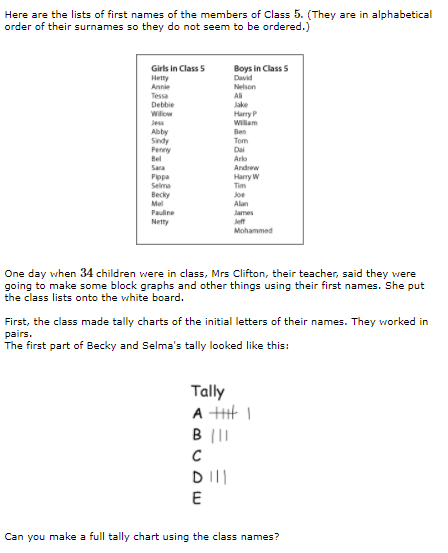 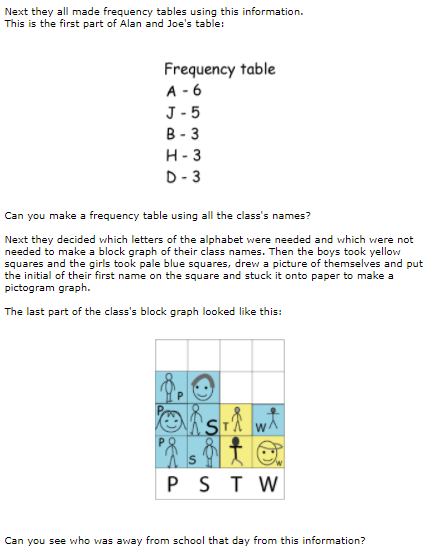 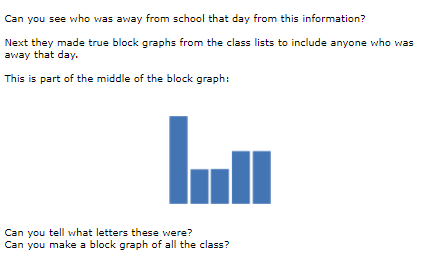 